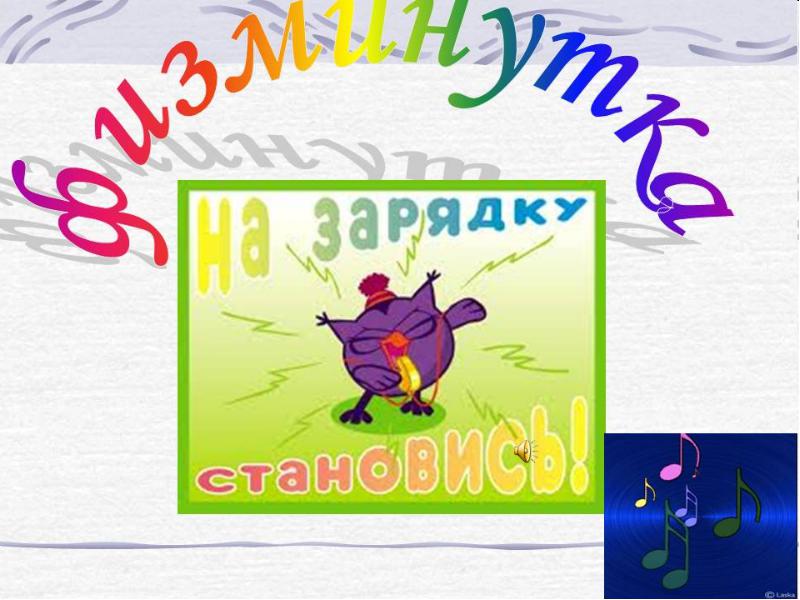 Муниципальное казенное специальное(коррекционное) образовательное учреждениедля обучающихся, воспитанников с ограниченными  возможностями здоровья «Специальная (коррекционная) общеобразовательнаяшкола – интернат № 36 (VIII вида) города Белово».Музыкальные физкультминуткиПрактическое  пособиеГавва Л.А., учитель музыки      Музыкальные физкультминутки: (Упражнения, игры и пляски) для учащихся 1 – 4 классов коррекционной школы YIII вида. Из опыта работы.       В сборнике подбор упражнений, игр, плясок; а также краткое описание их выполнений, с указанием музыкального сопровождения.От автора	Учитель музыки коррекционной школы YIII вида найдёт в этом пособие интересный и полезный материал, который  включить в ход урока: разнообразить его, дать возможность ученикам несколько минут отдохнуть, восстановиться физически и эмоционально. В музыкальных играх, создавая тот или иной игровой образ, дети слышат в музыке и передают в движении разнообразные чувства. Тем самым они учатся более тонко чувствовать эмоциональную настроенность произведения. Музыкально – ритмические упражнения, дают возможность не только восстановиться физически, но и помогают ребёнку научиться владеть своим телом, координировать движения, согласовывая их с движениями других детей, учат пространственной ориентировке, укрепляют основные виды движений, способствуют освоению элементов плясок.	Автор просит дать оценку пособия и поделиться своими наработками по данной теме.Эй, ребята выходитеРусская народная песня «Ах,  вы сени»Эй, ребята, выходите,- идут по кругу, взявшись за рукиПляску русскую начните!В этой пляске удалой –руки на поясПусть кружится шар земной.-переступая,  поворот на 360*Эх, раз, ещё раз, - наклоны вправо, влевоМы наклонимся сейчас. - наклон вперёдНачинаем перепляс,- притопы на месте. (при повторе полуприседания)Постараемся для вас!                       Весёлый плясРусская народная песня «Я на горку шла»Вот какой весёлый пляс – руки на поясе, поочерёдное выставление ноги на пяткуНачинается у нас! –Не стоит никто на месте, - полуприседание с поворотом туловищаВсе танцуют с нами вместе - Все ногами топают - притопыВсе руками хлопают - хлопкиВот весёлые дела, - кружениеНаша школа в пляс пошла!Танцевальная зарядкаСлонов  «Полька»Мы отлично потрудились (поёт учитель, дети встают у парты)И немного утомилисьПриготовьтесь- ка, ребятки,Танцевальная зарядка!Мы похлопали в ладоши- дружно, веселее. – (по текту)Наши ноги постучали, громче и сильнее.По коленкам мы ударим тише, тише, тише.Наши руки поднимайтесь выше, выше, выше!Наши кисти закружились, ниже опустились,Завертелись, завертелись и остановились.ОркестрМуз. Шаинского  «Дети любят рисовать»Вот мы взяли ложки в руки – ритм И не стало больше скуки.Чтобы было веселей Играй громче не робей.Под весёлые напевыРусская народная песня «Коробейники»(дети встают парами, все движения по тексту)Под весёлые напевы повернемся вправо – влево.Руки вверх, руки вниз, вверх, теперь ты поклонисьВправо – влево головою, руки вверх перед собою,Топни правою ногой, вправо шаг, на месте стой,Топни левою ногой, влево шаг и снова стой.Повернись лицом ты к другу, руку правую дай другу,Повернитесь вправо – влево. Руки вверх и руки внизВправо – влево головою, руки вверх, перед собою,А теперь смотри на друга – вместе с ним иди по кругу.До чего ж весёлый пляс, получается у нас!Словно вышли на парадЛюбой марш.Мы на месте ходим в ногу,Словно вышли на парад.С вами мы чуть – чуть похожиНа спортсменов иль солдат.Выше ноги поднимай,Взгляд на пол не опускай,Ещё больше подтянись,Веселее улыбнись!Вижу, бодр ты и здоров,И к занятиям готов!Я танцором стать хочуРусская народная песня «Из – под дуба, из – по вязаСяду – встану, сяду – встану, - приседания с выставлением ноги на пяткуИ как мячик подскачу.- прыжок на двух ногахПриседать я не устану, - приседанияЯ танцором стать хочу.Встанем прямоЧешская народная мелодия «Аннушка»Не сутулясь, встану прямо,Плечи дружно распрямлю.А теперь рывки руками,Раза три я повторю.Достаём рукой носочек-Правой – левый, левой – правый,И колени не согну я – Выполняю всё исправно!А теперь, как будто мячик,Все на  месте мы поскачем,Отдохнули, посвежелиЗаниматься дальше сели.КузнечикиВ. Шаинский «В траве сидел кузнечик»Весёлые кузнечики – руки в стороны- перед собойНе покладая рук- круговые движения предплечьямиКуют с утра до вечера - хлопки перед собойТук-тук, тук –тук, тук – тук. - постучать кулаком о кулак Весёлые кузнечики- наклоны вправо – влево, руки на поясеМинута дорога - кулачки перед собой, предплечья вверх, раскрытьладони вперед                       Куют стрекозам крылышки- повороты туловища, потряхивая кистями рук.Жукам куют рога. - ходьба на месте, руки над головойРаботают и в ельнике- хлопки перед собойВ малиннике куют - кулаком о кулакИ только от бездельников-полуприсед, с поворотом вправо – погрозить пальчиком, тоже в другую сторонуЗаказов не берут!- ходьба с притопами, руки на поясе, повороты головыПо порядкуРусская народная песня «Валенки»Мы выходим по порядкуНа активную зарядку.На носочках поднимайтесь,И на пятки опускайтесь.Потянулись, наклонилисьИ обратно возвратились.Повернуться вправо дружно,Влево тоже всем нам нужно.Повороты продолжай,И ладошки раскрывай.Поднимай колени выше,На прогулку будто вышли.А теперь прыжок -  присядка,Закружилась голова?Отдохнуть и сесть пора!СолнышкоРахманинов «Полька»Становитесь в круг опять – по кругу, взявшись за рукиБудем в солнышко играть.Мы весёлые лучи,Мы резвы и горячи.Раз- два – три – четыре, - сужать кругРаздвигайте круг,  пошире. –далее по текстуРаз – два, вперёд нагнуться,Три – четыре, разогнуться.Пять – шесть, чуть быстрей,Семь – восемь, веселей.Приподняться, подтянуться,Глубоко потом вздохнуть,И на месте отдохнуть! – вернуться на местоРазминаться нужноРусская народная песня «Блины»Руки в стороны и вверх,Повторяем дружно.Засиделся ученик –Разминаться нужно.Мы сначала всем в ответГоловой помашем: НЕТ!Энергично, как всегда,Головой покажем: ДА!Чтоб коленки не скрипели,Чтобы ноги не болели,Приседаем глубоко,Поднимаемся легко.1-2-3- «чеканем» шаг,Подаёт учитель знак!Это значит, что пораНам на место сесть. Ура!Солнце глянуло в окошко«Замечательный сосед»Солнце глянуло в окошкоЗначит, отдохнуть пораПоиграем мы немножкоЗанимались мы с утра.Раз – присесть, достать до пятки,И плечами покачать,А затем, как на зарядкеПрямо и красиво стать.2.Руки вытянуть пошире,И на месте поскакать,Руки «спрятались» за спину,Будем их теперь «искать».Раз – направо повернулись,Два – налево и нашли.Мы друг другу улыбнулись,И на стулья мы пошли.ПроснисьРусская народная песня «Калинка»1.Одолела вас дремота,  (поёт учитель)Шевельнуться не охота?Ну – ка, делайте со мноюУпражнение такое:Припев: (движения по тексту)Вверх, вниз потянись,Веселее улыбнись!Руки вытяни пошире,Раз – два, три – четыре!На носок, потом на пятку,Вместе сделайте присядку. 2.Что, уже прошла дремота,Заниматься вновь охота?Отправляемся на место –садятся на местаСнова будем хлопать вместе.Припев:Раз, два, три, похлопай,А потом помолчи!А потом со всеми вместеТы ногами постучи!Раз, два, три, и успокойся!Будем дальше песни петь!Будем музыку мы слушать,И не станем мы шуметь.